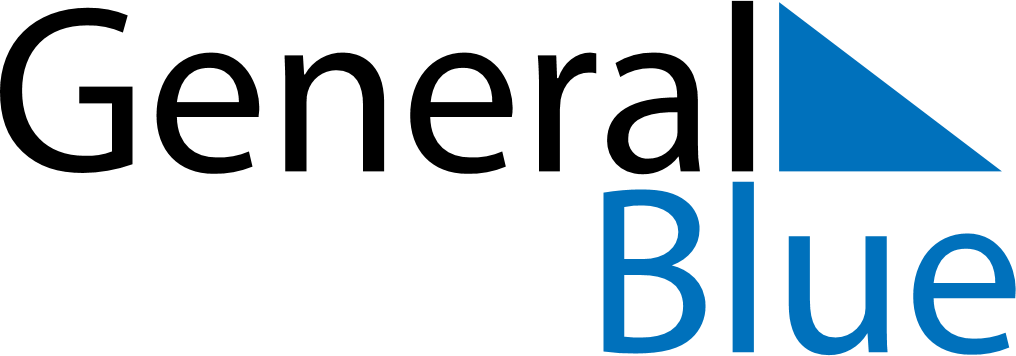 November 2027November 2027November 2027BelarusBelarusMondayTuesdayWednesdayThursdayFridaySaturdaySunday1234567October Revolution Day89101112131415161718192021222324252627282930